                                                                                                                                ПРОЕКТ                                                              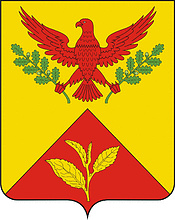 СОВЕТ ШАУМЯНСКОГО СЕЛЬСКОГО ПОСЕЛЕНИЯТУАПСИНСКОГО РАЙОНАРЕШЕНИЕот ________________                                                    № ______                                             с. ШаумянОб утверждении отчёта об исполнении Прогнозного плана (программы) приватизации муниципального имущества Шаумянского сельского поселения Туапсинского района на 2020 годВ соответствии с Федеральным законом от 06 октября 2003 года № 131-ФЗ «Об общих принципах организации местного самоуправления в Российской Федерации», Федеральным законом от 21 декабря 2001 года № 178-ФЗ «О приватизации государственного и муниципального имущества», решением Совета Шаумянского сельского поселения от 27.04.2017 года № 124 «Об утверждении положения о порядке управления и распоряжения объектами муниципальной собственности Шаумянского сельского поселения Туапсинского района», решением Совета Шаумянского сельского поселения Туапсинского района от 26.06.2020г. №33 «О внесении изменений в решение Совета Шаумянского сельского поселения Туапсинского района от 29.01.2020г. №24 «Об утверждении Прогнозного плана (программы) приватизации объектов муниципальной собственности Шаумянского сельского поселения Туапсинского района на 2020 год»,  Совет Шаумянского сельского поселения Туапсинского района РЕШИЛ:1. Утвердить отчёт об исполнении Прогнозного плана (программы) приватизации муниципального имущества на 2020 год, согласно приложению к настоящему решению.2. Настоящее решение вступает в силу со дня его обнародованияГлаваШаумянского сельского поселенияТуапсинского района                                                                  А.А.КочканянПРИЛОЖЕНИЕк решению Совета Шаумянского сельского поселенияТуапсинского районаот _____________  № _____ОТЧЁТоб исполнении Прогнозного плана (Программы) приватизации муниципального имущества Шаумянского сельского поселения Туапсинского района на 2020 годАдминистрацией Шаумянского сельского поселения Туапсинского района в соответствии с Федеральным законом от 21 декабря 2001 года № 178-ФЗ «О приватизации государственного и муниципального имущества» проведены мероприятия по выполнению Прогнозного плана приватизации муниципального имущества Шаумянского сельского поселения на 2020 год, утверждённого решением Совета Шаумянского сельского поселения Туапсинского района от 26.06.2020г. №33 «О внесении изменений в решение Совета Шаумянского сельского поселения Туапсинского района от 29.01.2020г. №24 «Об утверждении Прогнозного плана (программы) приватизации объектов муниципальной собственности Шаумянского сельского поселения Туапсинского района на 2020 год» В прогнозный план приватизации на 2020 года были включены два объекта движимого имущества: автобус НЕФАЗ 5299-11-33;2) транспортное средство УАЗ-315148.Стоимость объектов определялась на основании отчётов об оценке рыночной стоимости в соответствии с законодательством об оценочной деятельности. Транспортное средство УАЗ было оценено в 260 400 рублей,   автобус НЕФАЗ 5299-11-33 на сумму 289 900 рублей.Планируемая сумма поступлений в бюджет Шаумянского сельского поселения Туапсинского района от продажи объектов муниципального имущества на 2020 год была утверждена в размере 550,3 тыс. руб.Извещением от 03 июля 2020 года числа был объявлен аукцион по продаже автобуса НЕФАЗ 5299-11-33.Решением аукционной комиссии от 27 июля 2020 года аукцион признан несостоявшимся в связи с отсутствием заявокАукцион по продаже 23 июля 2020 года был объявлен извещением от УАЗ-315148.Решением аукционной комиссии от 18 августа 2020 года аукцион признан несостоявшимся в связи с отсутствием заявок.По этим причинам запланированная продажа объектов движимого имущества в 2020 году не состояласьВедущий специалист по налогам и сборамадминистрацииШаумянского сельского поселенияТуапсинского района                                                                              А.Х.Бондарь